Пополнение транспортного приложения по картам школьников.При пополнении транспортного приложения у школьников во всех пунктах пополнения берется комиссия 5%.  Стоимость проезда в троллейбусах 9 рублей, в автобусах и маршрутках «Башавтотранс» 10 руб.Вставить карту в картоприемник. Изображение карты появится на экране в правом углу.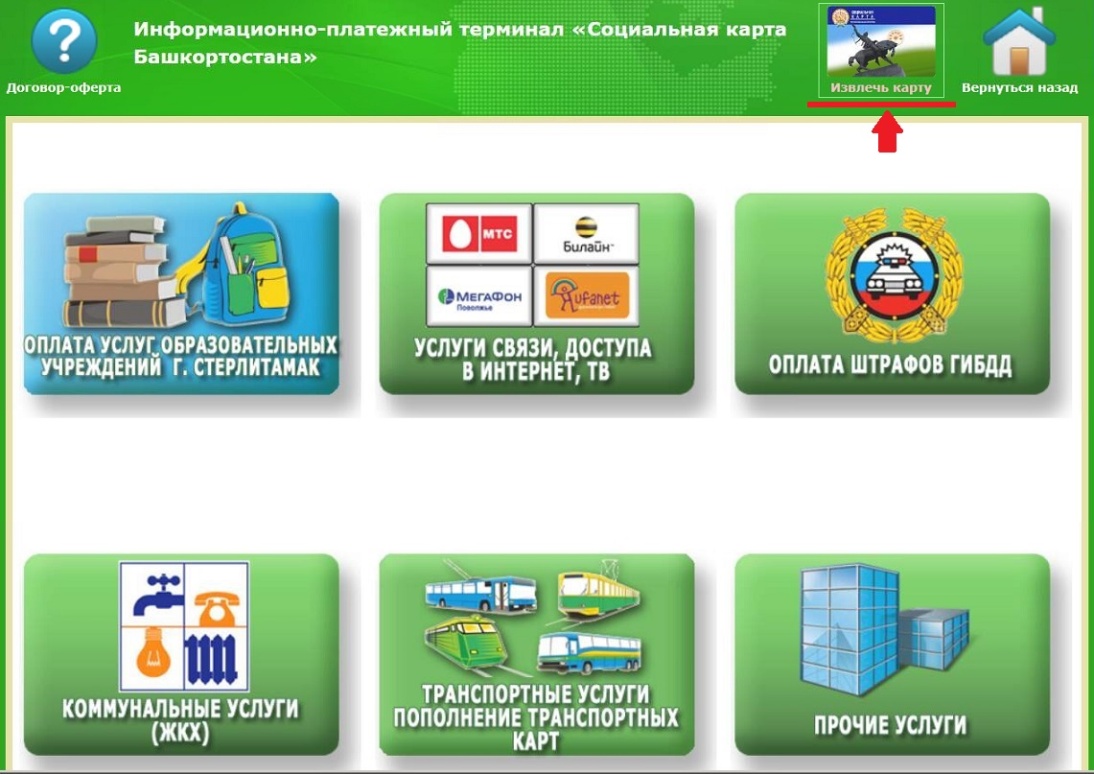 Нажмите на кнопку «Транспортные услуги, пополнение транспортных карт»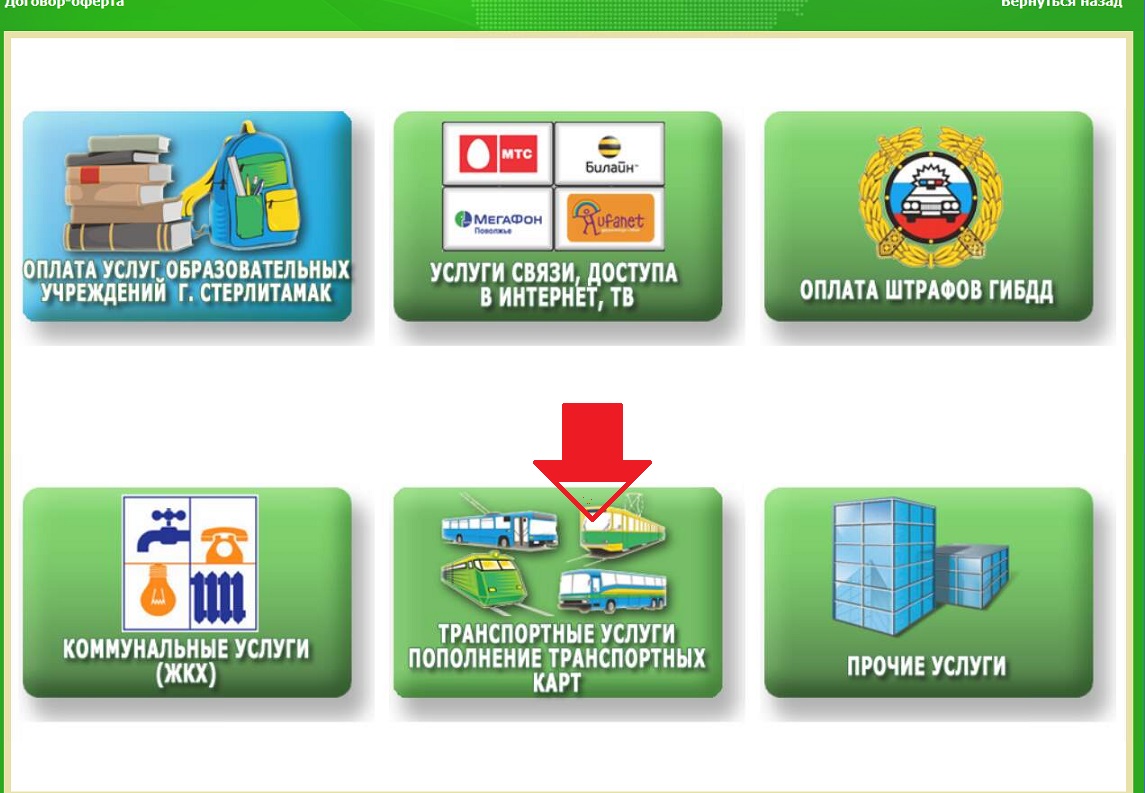 На следующем экране можно посмотреть баланс транспортного приложения карты и, нажав на кнопку «Пополнить» перейти к оплате.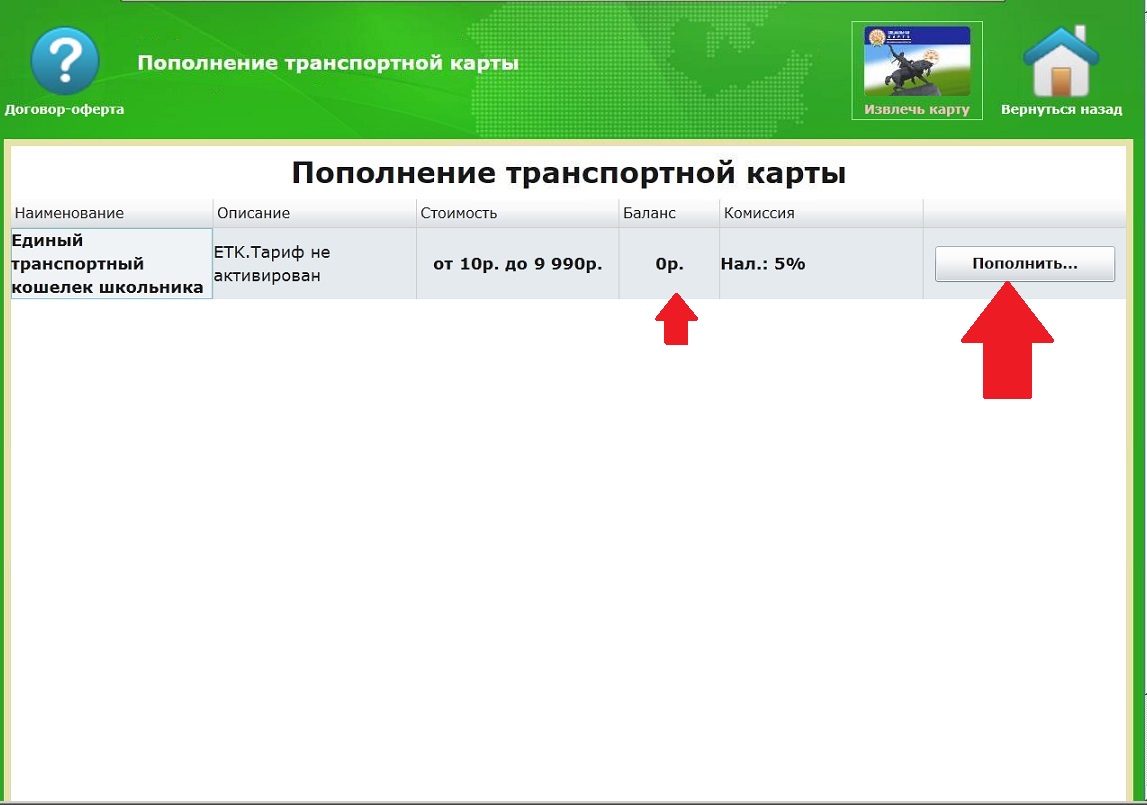 После ознакомления с договором-офертой, нужно нажать кнопку «Далее»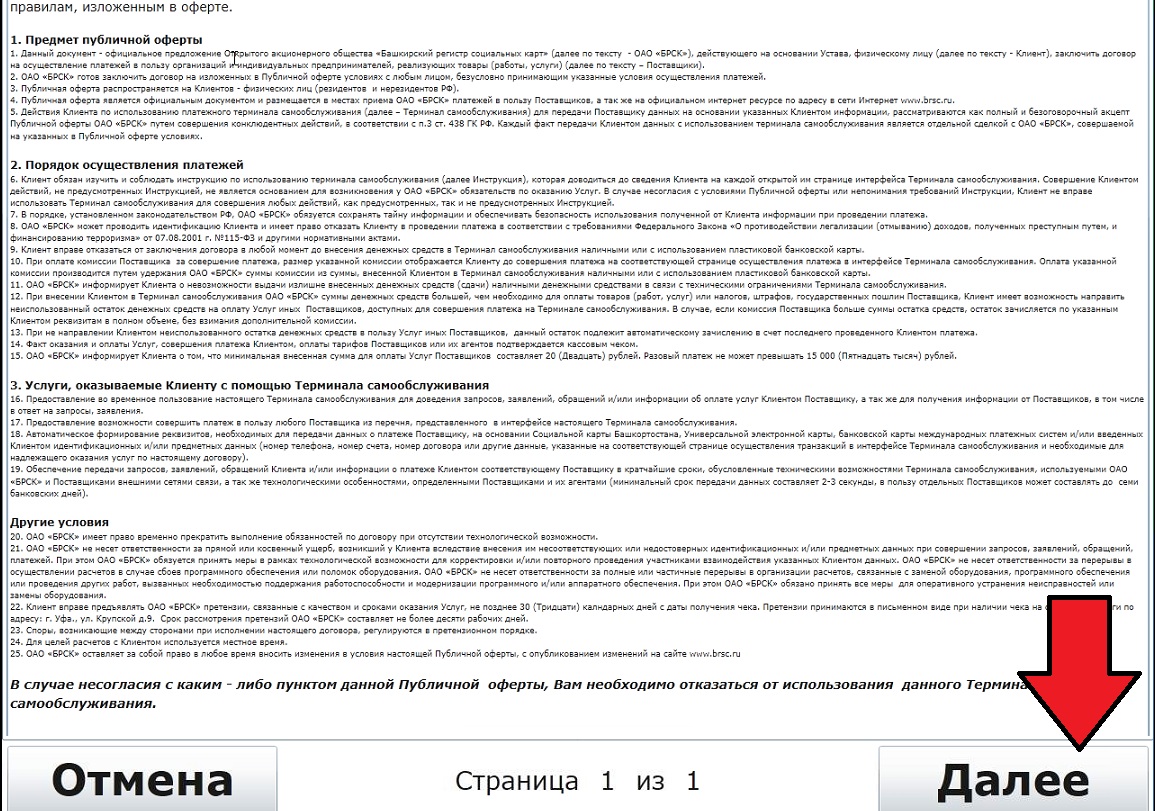 На следующем экране нажать кнопку «Наличная оплата»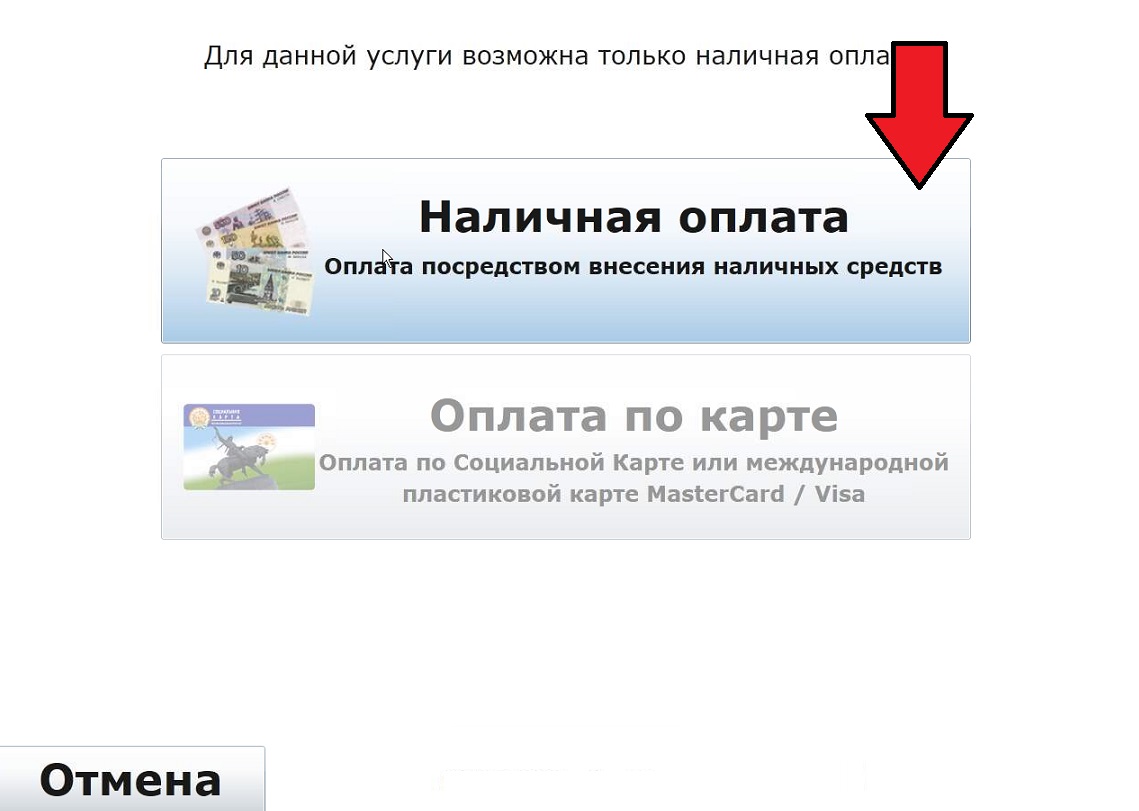 На следующем экране, при внесении купюр в купюроприемник буде высвечена сумма к зачислению и размер комиссии.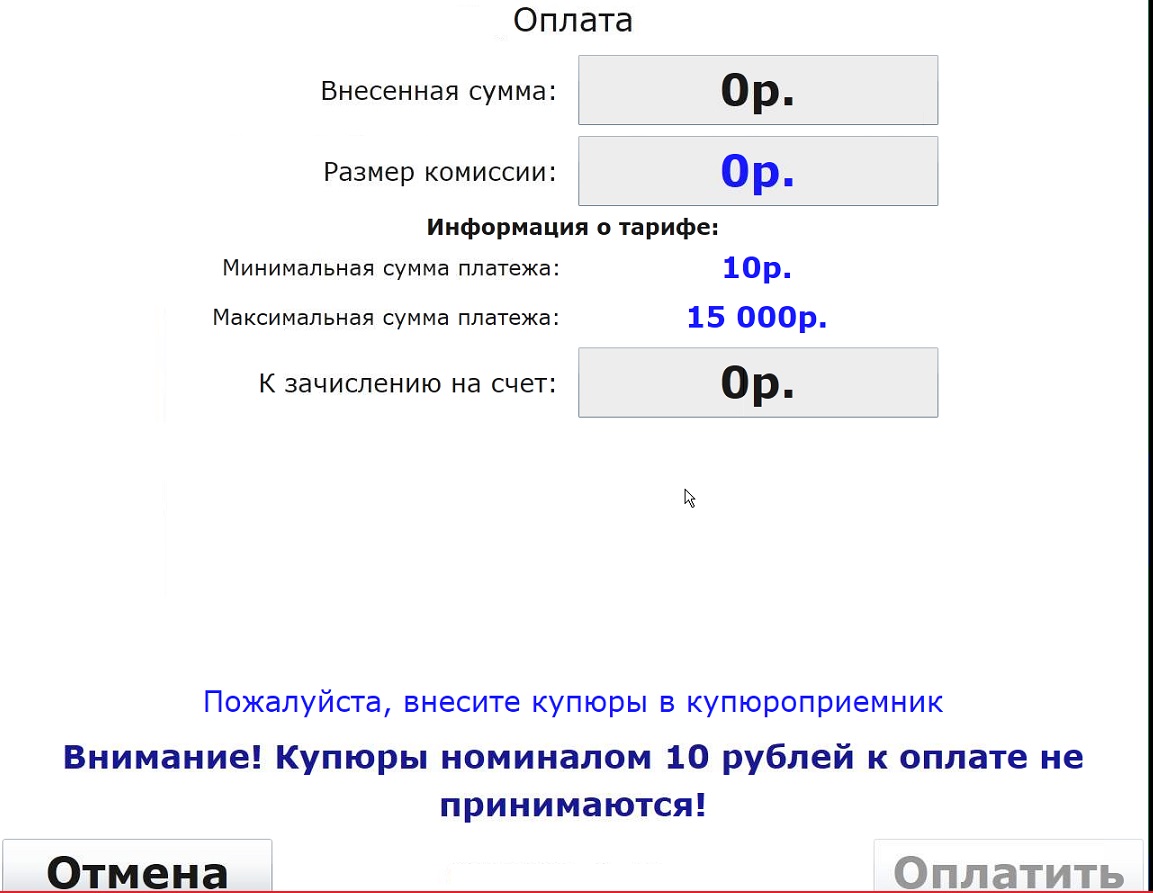 Купюры вносятся по одной, после завершения внесения купюр необходимо нажать кнопку «Оплатить», данные запишутся на карту и карта сама извлечется из картоприемника.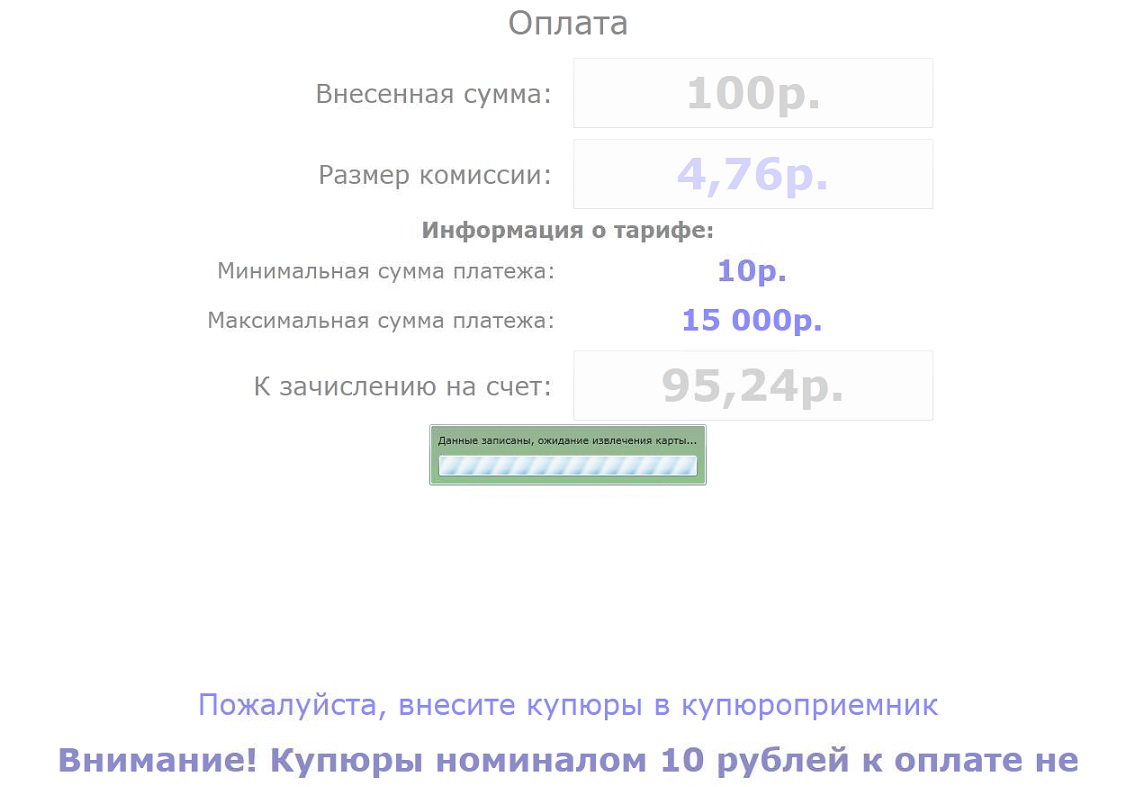 